Match-Up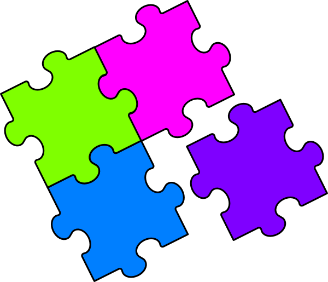 Trigonometry Worded Problems1A ladder is placed  from the foot of a wall. The ladder reaches  vertically up the wall. Find the angle between the ground and the ladder in degrees.A2A plane-spotter sees a plane in the sky at an angle of elevation of . The plane is a horizontal distance of  from the plane-spotter. Find the vertical height of the plane in kilometres.B3A bird sits on the ground  away from the base of a Christmas tree. The angle of elevation from the bird to the top of the tree is . How tall is the tree in metres?C4A ship sails for  on a bearing of . How far North has the ship sailed in kilometres?D5The angle of depression from the top of a  cliff to a boat in the sea below is . What is the distance in  from the top of the cliff to the boat?E6A ladder makes an angle of  with the ground. The distance of the foot of the ladder to the wall is . How long is the ladder in metres?F7Find the area of this isosceles triangle in . 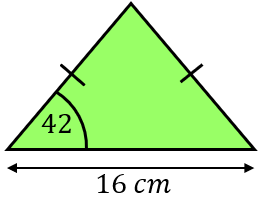 G8Malia is flying a kite on a  long string. The string is at an angle of  to the horizontal. Malia is holding the kite  above the ground. Find the vertical height of the kite above the ground in metres.H12345678